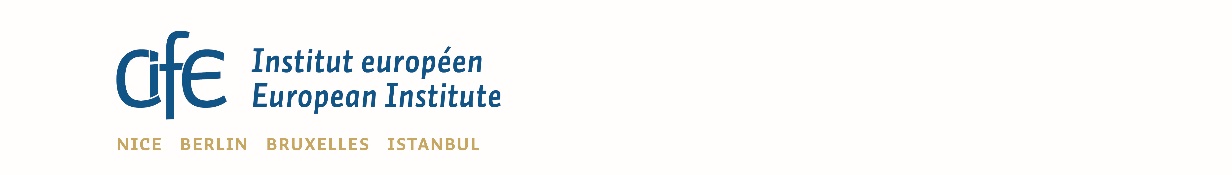 MAEIS - Applied European Policy and Governance StudiesScholarship Application Form 2023/2024CIFE - Centre International de Formation EuropeenneSurname	:		First name	:		declare that I have applied to CIFE for the academic year 2023/2024.As you can see from the documents that I am attaching to this request, I am unable to cover the full expenses for my possible participation in the MAEIS - Applied European Policy and Governance Studies. Therefore, I request:N.B.: Please tick the box(es) according to your needs.1. A scholarshipScholarships can never cover the full tuition fee and each student must pay a minimum of 3,000 € personally. ¤  To help me pay the registration fee of 8,900 €, I apply for a scholarship to the amount of: ………………………………………………………………………………………………………..(Specify an amount of 500 € to 5,900 € maximum).2. A monthly scholarship¤  To help cover my living expenses, I request a monthly scholarship to the amount of: …….……………………………………………………………………………………………………........	(Specify an amount between 150 € and 300 € maximum per month).	3. A Canterbury Housing Grant¤  To help cover my accommodation costs on the University of Kent campus during the 2nd trimester, I am applying for an accommodation grant which will be awarded to me to cover part of my accommodation costs on the University of Kent campus, to the amount of:……………………………………………………………………………………………………………… (Specify an amount between 150 € and 450 € maximum per month).Note: If the student does not obtain a visa for the UK and is unable to attend the University of Kent campus in the UK, the housing grant will be withdrawn.Important:  You must attach to this application all supporting documents useful for the examination of your application:	-	a letter detailing your financial situation (your personal income, your parents' income and their ability to support you financially);	- any documents justifying your application (bank statement, tax return, pay slip, other grants, etc.).Otherwise, the scholarship application cannot be considered.Date:		   	Signature: